DSWD DROMIC Report #5 on Typhoon “URSULA”as of 27 December 2019, 6PMSituation Overview“URSULA” WEAKENS INTO A SEVERE TROPICAL STORM.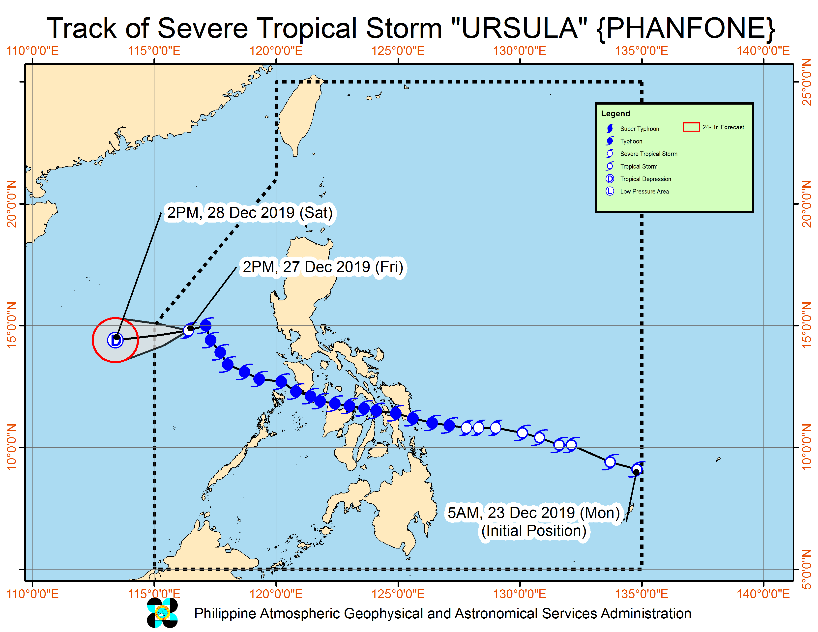 Typhoon "URSULA" is no longer directly affecting the country. However, the Tail-End of a Cold Front will bring moderate to occasional heavy rains over most of Northern Luzon and Aurora. This rainfall may trigger flooding and landslides in highly to very highly susceptible areas. Other Hazards and Warning InformationSea travel is risky, especially for small seacrafts, over the seaboards of Northern Luzon due to rough seas. “URSULA” is forecast to exit the Philippine Area of Responsibility (PAR) tomorrow morning.At 4:00 PM today, the center of Severe Tropical Storm "URSULA" was estimated based on all available data at 430 km West of Subic, Zambales (14.8 °N, 116.3 °E )Source: DOST-PAGASA Severe Weather BulletinStatus of Affected Families / PersonsA total of 180,819 families or 779,410 persons are affected in 1,201 barangays in Regions MIMAROPA, VI, VII, VIII and CARAGA (see Table 1).Table 1. Number of Affected Families / PersonsNote: Ongoing assessment and validation being conducted. Source: DSWD-FOs VI, VII, VIII and CaragaStatus of Displaced Families / PersonsInside Evacuation CentersThere are 10,171 families or 39,443 persons taking temporary shelter in 349 evacuation centers in Regions MIMAROPA, VI, VII, VIII and CARAGA (see Table 2).Table 2. Number of Displaced Families / Persons Inside Evacuation CentersNote: Ongoing assessment and validation being conducted. Source: DSWD-FOs VI, VII, VIII and CaragaOutside Evacuation CentersThere are 4,381 families or 17,663 persons currently staying with their relatives and/or friends (see Table 3).Table 3. Number of Displaced Families / Persons Outside Evacuation CentersNote: Ongoing assessment and validation being conducted. Source: DSWD-FOs VI, VII and VIIIDamaged HousesThere are 15,110 damaged houses; of which, 2,194 are totally damaged and 12,916 are partially damaged (see Table 4).Table 4. Number of Damaged HousesNote: Ongoing assessment and validation being conducted.Source: DSWD-FOs VIAssistance ProvidedA total of ₱4,785,130.16 worth of assistance was provided to the affected families; of which, ₱1,785,145.60 was provided by DSWD and ₱2,999,984.56 from LGUs (see Table 5).Table 5. Cost of Assistance Provided to Affected Families / PersonsSource: DSWD-FOs MIMAROPA, VI and VIIISituational ReportsDSWD-DRMBDSWD-FO MIMAROPADSWD-FO VDSWD-FO VIDSWD-FO VIIDSWD-FO VIIIDSWD-FO Caraga*****The Disaster Response Operations Monitoring and Information Center (DROMIC) of the DSWD-DRMB is closely monitoring the effects of Typhoon Ursula and is coordinating with the concerned DSWD Field Offices for any significant updates.Prepared by:MARIEL B. FERRARIZDIANE C. PELEGRINORODEL V. CABADDUReleasing OfficerREGION / PROVINCE / MUNICIPALITY REGION / PROVINCE / MUNICIPALITY  NUMBER OF AFFECTED  NUMBER OF AFFECTED  NUMBER OF AFFECTED REGION / PROVINCE / MUNICIPALITY REGION / PROVINCE / MUNICIPALITY  Barangays  Families  Persons GRAND TOTALGRAND TOTAL1,201 180,819 779,410 MIMAROPAMIMAROPA 86 2,997 13,380 MarinduqueMarinduque 1  3  7 Gasan1 3 7 Occidental MindoroOccidental Mindoro 22 1,670 7,332 Calintaan6 529  2,122 Looc3 15 37 Magsaysay6 402  1,861 Rizal2 192 775 San Jose5 532  2,537 Oriental MindoroOriental Mindoro 63 1,324 6,041 Baco11 262  1,320 Bansud3 109 469 Bongabong1 144 669 Bulalacao (San Pedro)4 136 520 City of Calapan (capital)3 85 250 Gloria8 168 642 Mansalay8 93 394 Pinamalayan5 56 209 Puerto Galera3 68 311 Roxas8 160  1,080 Socorro5 29 117 Victoria4 14 60 REGION VIREGION VI 310 72,052 327,659 AklanAklan 16 26,354 122,285 Banga1  4,755  21,775 Batan4 141 538 Kalibo (capital)1 38 190 Libacao1 24 72 New Washington1 236  1,180 Buruanga1  3,938  21,251 Ibajay1  5,259  26,295 Lezo1 24 95 Makato1 29 140 Malinao1  3,147  7,188 Nabas1  3,428  17,140 Numancia1  5,287  26,232 Tangalan1 48 189 AntiqueAntique 19 4,163 19,688 Libertad19  4,163  19,688 CapizCapiz 122 8,319 36,423 Cuartero4 58 265 Dao14 383  1,489 Dumarao11 176 652 Ivisan7 109 546 Ma-ayon16  4,586  18,948 Mambusao21 373  1,449 Panitan21  1,272  4,920 Pilar17 911  4,943 Sapi-an5 190  1,950 Sigma6 261  1,261 IloiloIloilo 153 33,216 149,263 Balasan12 711  2,133 Banate5 85 351 Batad24  4,734  19,472 Carles33  17,174  77,518 Estancia19  7,865  39,325 City of Passi3 98 392 San Dionisio25  1,148  4,043 San Rafael6 17 81 Sara26  1,384  5,948 REGION VIIREGION VII 44  591 2,564 CebuCebu 44  591 2,564 Bantayan3 49 194 City of Bogo1 19 73 Carmen3 47 181 Daanbantayan4 35 176 Danao City1 25 134 Dumanjug1 76 382 Madridejos10 153 626 Poro6 36 159 San Remigio6 41 208 Santa Fe2 16 81 Sogod2 28 140 Tudela5 66 210 REGION VIIIREGION VIII 740 104,842 434,456 BiliranBiliran 8 6,334 24,211 Almeria1 57 228 Kawayan1  1,532  5,411 Biliran1  1,393  5,614 Cabucgayan1 698  2,792 Caibiran1  1,673  6,242 Culaba2 871  3,484 Maripipi1 110 440 Eastern SamarEastern Samar 130 22,891 95,017 San Julian16  4,134  16,536 Balangkayan12  2,549  10,196 General MacArthur18  3,414  13,652 Giporlos18  3,414  13,652 Quinapondan25  4,216  16,864 Salcedo41  5,164  24,117 LeyteLeyte 460 53,923 228,922 Alangalang54  2,535  10,140 Babatngon25 400  1,600 Palo17 668  1,852 San Miguel21  1,015  4,060 Santa Fe5  3,366  13,464 Tacloban City (capital)40  2,188  9,313 Tanauan54  2,183  13,098 Tolosa4 44 176 Barugo7  8,632  34,528 Capoocan9  2,292  9,168 Carigara38  3,929  15,716 Dagami65  6,179  30,895 Dulag2 200 800 Jaro1 8 30 La Paz10 202 730 MacArthur31 632  3,000 Pastrana1 23 87 Tunga8  2,146  8,584 Leyte15  2,952  14,387 San Isidro6  9,237  36,948 Tabango8 377  1,288 Villaba21  3,178  12,712 Isabel2 25 106 Kananga1 963  3,852 Ormoc City15 549  2,388 Western SamarWestern Samar 142 21,694 86,306 Almagro23 600  1,783 Basey51  6,795  27,180 Calbiga41  4,978  19,912 Daram4  6,597  26,388 Marabut9 554  2,217 Villareal2 982  4,074 Zumarraga12  1,188  4,752 CARAGACARAGA 21  337 1,351 Dinagat IslandDinagat Island 19  307 1,228 Basilisa (Rizal)7 101 404 Libjo (Albor)3 31 124 San Jose (capital)7 166 664 Tubajon2 9 36 Surigao del NorteSurigao del Norte 2  30  123 Pilar2 30 123 REGION / PROVINCE / MUNICIPALITY REGION / PROVINCE / MUNICIPALITY  NUMBER OF EVACUATION CENTERS (ECs)  NUMBER OF EVACUATION CENTERS (ECs)  NUMBER OF DISPLACED  NUMBER OF DISPLACED  NUMBER OF DISPLACED  NUMBER OF DISPLACED REGION / PROVINCE / MUNICIPALITY REGION / PROVINCE / MUNICIPALITY  NUMBER OF EVACUATION CENTERS (ECs)  NUMBER OF EVACUATION CENTERS (ECs)  INSIDE ECs  INSIDE ECs  INSIDE ECs  INSIDE ECs REGION / PROVINCE / MUNICIPALITY REGION / PROVINCE / MUNICIPALITY  NUMBER OF EVACUATION CENTERS (ECs)  NUMBER OF EVACUATION CENTERS (ECs)  Families  Families  Persons (Actual)  Persons (Actual) REGION / PROVINCE / MUNICIPALITY REGION / PROVINCE / MUNICIPALITY  CUM  NOW  CUM  NOW  CUM  NOW GRAND TOTALGRAND TOTAL533  349 14,977 10,171 61,252 39,443 MIMAROPAMIMAROPA96  7 2,493  228 11,224  822 Occidental MindoroOccidental Mindoro29  3 1,178  92 5,294  302 Calintaan11 1  207  5  791  17 Looc3  -  15  -  37  - Magsaysay7  -  316  - 1,497  - Rizal3 2  108  87  432  285 San Jose5  -  532  - 2,537  - Oriental MindoroOriental Mindoro67  4 1,315  136 5,930  520 Baco12  -  262  - 1,320  - Bansud6  -  109  -  469  - Bongabong1  -  144  -  669  - Bulalacao (San Pedro)4 4  136  136  520  520 City of Calapan (capital)3  -  85  -  250  - Gloria8  -  168  -  642  - Mansalay2  -  89  -  374  - Pinamalayan6  -  56  -  209  - Puerto Galera5  -  68  -  311  - Roxas11  -  155  -  989  - Socorro5  -  29  -  117  - Victoria4  -  14  -  60  - REGION VIREGION VI164  129 3,197 1,910 13,809 7,140 AntiqueAntique20  20  196  196  676  676 Libertad20 20  196  196  676  676 CapizCapiz91  67 1,942  851 9,221 3,380 Cuartero2 2  18  9  65  39 Dao10 10  63  63  229  229 Dumarao7 7  106  106  394  394 Ivisan4 4  27  27  136  136 Ma-ayon9 9  263  263 1,097 1,097 Mambusao33 33  352  352 1,374 1,374 Panitan4  -  112  -  577  - Pilar17  -  911  - 4,943  - Sapi-an3  -  59  -  295  - Sigma2 2  31  31  111  111 IloiloIloilo53  42 1,059  863 3,912 3,084 Balasan14 14  246  222 1,083  941 Batad6 1  5  1  26  5 Estancia3  -  79  -  307  - City of Passi3  -  98  -  392  - San Dionisio21 21  563  572 1,808 1,842 Sara6 6  68  68  296  296 REGION VIIREGION VII22  1  246  1 1,033  8 CebuCebu22  1  246  1 1,033  8 Bantayan3  -  49  -  194  - City of Bogo1  -  19  -  73  - Carmen2  -  25  -  130  - Danao City1  -  25  -  134  - Poro7 1  36  1  159  8 San Remigio4  -  13  -  68  - Santa Fe2  -  16  -  81  - Tudela2  -  63  -  194  - REGION VIIIREGION VIII228  191 8,704 7,725 33,835 30,245 BiliranBiliran2  2  628  628 1,724 1,724 Cabucgayan1 1  435  435  962  962 Culaba1 1  193  193  762  762 Eastern SamarEastern Samar29  29  281  281 1,080 1,080 San Julian2 2  27  27  88  88 Balangkayan8 8  74  74  294  294 Salcedo19 19  180  180  698  698 LeyteLeyte136  99 4,705 3,726 17,688 14,098 Babatngon22 22  100  100  400  400 Palo4 4  668  668 1,852 1,852 Tacloban City (capital)13 1  907  128 3,645  518 Tolosa4 4  44  44  176  176 Barugo7 7  102  102  376  376 Capoocan1 1  1  1  4  4 Carigara1 1  19  19  79  79 Dagami1 1  493  493 1,972 1,972 Dulag25  -  200  -  463  - Jaro1 1  8  8  30  30 La Paz10 10  202  202  730  730 Tunga1 1  2  2  7  7 Tabango19 19  422  422 1,608 1,608 Isabel2 2  25  25  106  106 Kananga4 4  963  963 3,852 3,852 Ormoc City21 21  549  549 2,388 2,388 Western SamarWestern Samar61  61 3,090 3,090 13,343 13,343 Basey24 24 1,134 1,134 5,519 5,519 Calbiga30 30 1,578 1,578 6,312 6,312 Zumarraga7 7  378  378 1,512 1,512 CARAGACARAGA23  21  337  307 1,351 1,228 Dinagat IslandDinagat Island21  21  307  307 1,228 1,228 Basilisa (Rizal)10 10  101  101  404  404 Libjo (Albor)3 3  31  31  124  124 San Jose (capital)6 6  166  166  664  664 Tubajon2 2  9  9  36  36 Surigao del NorteSurigao del Norte2 -  30 -  123 - Pilar2  -  30  -  123  - REGION / PROVINCE / MUNICIPALITY REGION / PROVINCE / MUNICIPALITY  NUMBER OF DISPLACED  NUMBER OF DISPLACED  NUMBER OF DISPLACED  NUMBER OF DISPLACED REGION / PROVINCE / MUNICIPALITY REGION / PROVINCE / MUNICIPALITY  OUTSIDE ECs  OUTSIDE ECs  OUTSIDE ECs  OUTSIDE ECs REGION / PROVINCE / MUNICIPALITY REGION / PROVINCE / MUNICIPALITY  Families  Families  Persons  Persons REGION / PROVINCE / MUNICIPALITY REGION / PROVINCE / MUNICIPALITY  CUM  NOW  CUM  NOW GRAND TOTALGRAND TOTAL5,632 4,381 23,139 17,663 MIMAROPAMIMAROPA 504  86 2,156  364 MarinduqueMarinduque 3 -  7 - Gasan 3  -  7  - Occidental MindoroOccidental Mindoro 492  86 2,038  364 Calintaan 322  - 1,331  - Magsaysay 86  86  364  364 Rizal 84  -  343  - Oriental MindoroOriental Mindoro 9 -  111 - Mansalay 4  -  20  - Roxas 5  -  91  - REGION VIREGION VI3,789 2,956 15,404 11,720 AntiqueAntique 434  434 1,599 1,599 Libertad 434  434 1,599 1,599 CapizCapiz1,569  838 6,841 3,641 Cuartero 40  -  200  - Dao 320  320 1,259 1,259 Dumarao 70  70  258  258 Ivisan 82  82  410  410 Ma-ayon 122  122  489  489 Mambusao 14  14  75  75 Panitan 560  - 2,345  - Sapi-an 131  -  655  - Sigma 230  230 1,150 1,150 IloiloIloilo1,786 1,684 6,964 6,480 Balasan 224  224  743  743 Banate 85  85  351  351 Batad 102  -  484  - San Dionisio 458  458 1,638 1,638 Sara 917  917 3,748 3,748 REGION VIIREGION VII 3  3  16  16 CebuCebu 3  3  16  16 Tudela 3  3  16  16 REGION VIIIREGION VIII1,336 1,336 5,563 5,563 BiliranBiliran 85  85  402  402 Culaba 85  85  402  402 LeyteLeyte1,251 1,251 5,161 5,161 Tacloban City (capital)1,251 1,251 5,161 5,161 REGION / PROVINCE / MUNICIPALITY REGION / PROVINCE / MUNICIPALITY NO. OF DAMAGED HOUSES NO. OF DAMAGED HOUSES NO. OF DAMAGED HOUSES REGION / PROVINCE / MUNICIPALITY REGION / PROVINCE / MUNICIPALITY  Total  Totally  Partially GRAND TOTALGRAND TOTAL15,110 2,194 12,916 REGION VIREGION VI15,110 2,194 12,916 AntiqueAntique2,359  291 2,068 Libertad2,359  291 2,068 CapizCapiz 902  80  822 Ma-ayon 890  78  812 Sigma 12  2  10 IloiloIloilo11,849 1,823 10,026 Batad4,203  370 3,833 Carles5,562 1,362 4,200 San Dionisio1,734  89 1,645 San Rafael 17  1  16 Sara 333  1  332 REGION / PROVINCE / MUNICIPALITY REGION / PROVINCE / MUNICIPALITY  COST OF ASSISTANCE  COST OF ASSISTANCE  COST OF ASSISTANCE  COST OF ASSISTANCE  COST OF ASSISTANCE REGION / PROVINCE / MUNICIPALITY REGION / PROVINCE / MUNICIPALITY  DSWD  LGU  NGOs  OTHERS  GRAND TOTAL GRAND TOTALGRAND TOTAL1,785,145.60 2,999,984.56 - - 4,785,130.16 MIMAROPAMIMAROPA1,353,450.00  353,500.00 - - 1,706,950.00 MarinduqueMarinduque 3,450.00 - - -  3,450.00 Gasan3,450.00  -  -  - 3,450.00 Oriental MindoroOriental Mindoro1,350,000.00  353,500.00 - - 1,703,500.00 Baco - 353,500.00  -  - 353,500.00 Bulalacao (San Pedro) 1,350,000.00  -  -  -  1,350,000.00 REGION VIREGION VI 243,000.00  523,440.00 - -  766,440.00 CapizCapiz 243,000.00  342,840.00 - -  585,840.00 Dao108,000.00 40,000.00  -  - 148,000.00 Panitan135,000.00 298,700.00  -  - 433,700.00 Sigma - 4,140.00  -  - 4,140.00 IloiloIloilo-  180,600.00 - -  180,600.00 Sara - 180,600.00  -  - 180,600.00 REGION VIIIREGION VIII 188,695.60 2,123,044.56 - - 2,311,740.16 Eastern SamarEastern Samar-  28,103.60 - -  28,103.60 Salcedo - 28,103.60  -  - 28,103.60 LeyteLeyte 188,695.60 1,876,937.32 - - 2,065,632.92 Babatngon188,695.60  1,295,192.80  -  -  1,483,888.40 Tacloban City (capital) - 364,142.36  -  - 364,142.36 Dagami - 197,929.64  -  - 197,929.64 La Paz - 19,672.52  -  - 19,672.52 Western SamarWestern Samar-  218,003.64 - -  218,003.64 Calbiga - 218,003.64  -  - 218,003.64 DATESITUATIONS / ACTIONS UNDERTAKEN27 December 2019The Disaster Response Management Bureau (DRMB) is on BLUE alert status and is closely coordinating with the concerned Field Offices for significant disaster response updates.All QRT members and emergency equipment are on standby and ready for deployment.DATESITUATIONS / ACTIONS UNDERTAKEN27 December 2019DSWD-FO MIMAROPA through SWADT Offices is continuously monitoring of the existing evacuation centers to know other needs and services that might be needed by the affected families.DSWD-FO MIMAROPA continuously coordinating with affected LGUs and other concerned agencies on the condition and situation of displaced families/individuals.With on-going replenishment of goods to ensure availability of goods to support the immediate needs of the affected families/individuals.DSWD-FO MIMAROPA-Disaster Response Management Division deployed staff to attend Disaster Response Cluster Meeting at Office of Civil Defense, Batangas City.A total of 662 families or 2,868 persons have pre-emptively evacuated in 29 Evacuation Centers in MIMAROPA; 21 families or 84 individuals pre-emptively evacuated and moved to their relatives and/or friends in Marinduque and Romblon.DATESITUATIONS / ACTIONS UNDERTAKEN25 December 2019DSWD-FO V augmented 4,000 family food packs amounting to ₱1,508,560.00 to the province of Sorsogon.DSWD-FO V through the Disaster Response Management Division (DRMD) facilitated the provision of assistance to the affected individuals.DSWD-FO V coordinated with PAT/MAT for generation of data of the affected families/persons.DSWD-FO V through DRMD continuous to monitor weather updates and information.DSWD-FO V Resource Operation Section ensured the availability of family food packs and non-food items as need arises.PAT and MAT members in the 6 provinces are in close coordination with the P/MDRRMOs for status reports and updates.A total of 1,464 families or 5,382 persons have pre-emptively evacuated in 34 Evacuation Centers in Region V; 31 families or 130 individuals pre-emptively evacuated and moved to their relatives and/or friends in Albay and Masbate.DATESITUATIONS / ACTIONS UNDERTAKEN27 December 2019DSWD-FO VI is on Blue alert status.On-going 24/7 duty at DSWD Operations Center and RDRRMC Operations Center.DSWD-FO VI deployed staff at Aklan Operation Center.In transit goods going to Concepcion, Ioilo with a total of 500 family food packsOn-going packing of relief goods at the regional warehouse.Iloilo and Capiz QRTs are deployed at the field and lead the relief distribution of the family food packs.DATESITUATIONS / ACTIONS UNDERTAKEN26 December 2019DSWD-FO VII is on RED Alert Status.DSWD-FO VII though the Assistant Regional Director for Operations directed all staff to volunteer and help repack at the Labangon Warehouse due to the anticipated need of food items for areas affected by TY Ursula.DSWD QRT rendering three-shift schedule was on active duty since yesterday, monitoring and coordinating with the local counterparts together with the DSWD city/municipal action teams in the field for any incidents in the field. QRT now deactivated since TCWS in the Region has already been lifted by 2:00 pm.Continuous monitoring and coordination is being done by the DSWD Disaster Division for any resource augmentation from the affected LGUs. At the moment, the towns of Daanbantayan, Madridejos and Bogo City have already communicated to the Regional Office requesting for assistance in their disaster relief operations. QRT Leader for the 6:00am-2pm shift visited Cebu City Sports Complex where 2,000 stranded passengers were temporarily housed by the city government. Based on the monitoring, strandees were well attended by the city government through the City Social Welfare Services. DSWD-FO VII provided relief items (malongs, mats and towels) worth ₱243,915.00 to stranded passengers accommodated at the Cebu City Sports Complex. Stranded passengers, who are staying inside the gym will be taken care of until the Philippine Coast Guard (PCG) allows sea travel to resume. City government will cover their food, toiletries and medicines while they stay in the gym.A total of ten (10) families and twenty-three (23) individuals took pre-emptive evacuation in Panadtaran, Elementary School. DATESITUATIONS / ACTIONS UNDERTAKEN26 December 2019DSWD-FO VIII through the Disaster Response Management Division (DRMD) conducted meeting and staffs were deployed to gather data on LGUs hit by Typhoon “Ursula”.SWAD Teams and DRMD PDOs are closely coordinating with P/C/MSWDOs and P/C/MDRRMOs to gather data on affected families.Quick Response Teams are providing support in Disaster Operations and instructed to be ready for possible augmentation of workforce on the ground for the relief operations.Disaster Response Management Division (DRMD) personnel is rendering duty at DSWD OpCen.Disaster Response Information Management Section (DRIMS) is monitoring the weather condition, consolidating the data submitted by the LGUs or DRMD-PDOs and in close coordination with SWADTs, QRTs and PDOs for any additional updates on the ground.Regional Resource Operation Section (RROS) dispatched FFPs for Babatngon, Leyte, has ongoing repacking of FFPs and preparing the FFPs requested by various affected LGUs.There are 2,335 families or 9,337 individuals pre-emptively evacuated and currently being accommodated in 110 evacuation centers in Region VIII.DATESITUATIONS / ACTIONS UNDERTAKEN26 December 2019DSWD-FO Caraga is now on White Alert Status.Received terminal report.